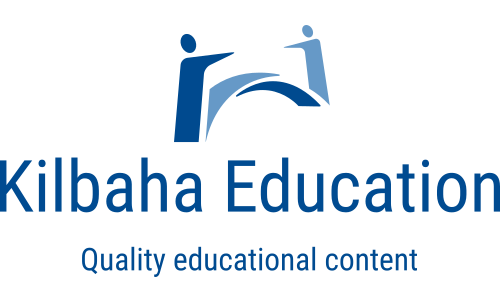 2020 KILBAHA VCE TRIAL EXAMSORDER FORMSCHOOL ORDER NUMBER (required)_________________________DATE_____________________________               NAME_________________________________________________________________________________________SCHOOL_______________________________________________________________________________________ADDRESS______________________________________________________________________________________POSTCODE_______________TEL__________________________________ FAX___________________________EMAIL ________________________________________________________________________________________ Please ✔ those required.All 2020 Kilbaha VCE Trial Exams are based on the adjusted VCAA VCE Study Designs for 2020. Content excluded by the VCAA for 2020 is not examined.Total Amount = $_______________(All prices include GST)Your order will be delivered electronically via a Web Link to the email address provided.Email your order to: kilbaha@gmail.comMessage your order to +61 413 425 374Fax your order to: +613 9817 4334Kilbaha Education   (Est. 1978)     (ABN 47 065 111 373)PO Box 2227  Kew Vic 3101 AustraliaTel: (03) 9018 5376	Fax: (03) 9817 4334Email: kilbaha@gmail.comWeb: https://kilbaha.com.au✔2020 Kilbaha VCE Trial Examinations for Units 3 and 4 with detailed answers. All files are provided in WORD format for easy editing and PDF format for easy printing. All of these new Trial Exams are for the current Study Designs. School site licence for distribution to students in both printed and electronic formats 2020 VCE Accounting Trial Exam Unit 3 $502020 VCE Accounting Trial Exam Units 3 and 4$902020 VCE English Trial Exam $902020 VCE English as an additional language (EAL) Trial Exam $902020 VCE Legal Studies Trial Exam$902020 VCE Further Mathematics Trial Exam 1 $852020 VCE Further Mathematics Trial Exam 2 $852020 VCE Mathematical Methods Trial Exam 1 $852020 VCE Mathematical Methods Trial Exam 2 $852020 VCE Specialist Mathematics Trial Exam 1 $852020 VCE Specialist Mathematics Trial Exam 2 $852020 VCE Biology Trial Exam $902020 VCE Chemistry Trial Exam $902020 VCE Physics Trial Exam $902020 VCE Psychology Trial Exam $90